Puzzles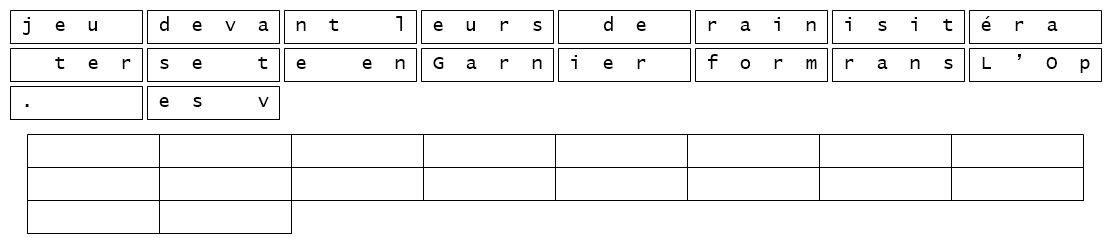 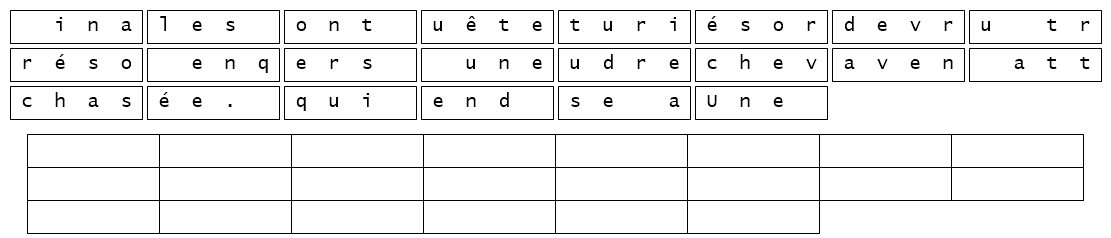 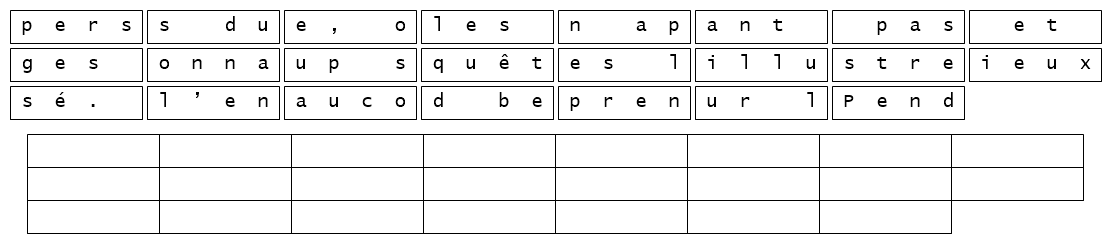 